§721.  Limits of risk1.   No insurer shall retain any risk on any one subject of insurance, whether located or to be performed in this State or elsewhere, in an amount exceeding 10% of its surplus to policyholders.[PL 1969, c. 132, §1 (NEW).]2.   A "subject of insurance" for the purposes of this section, as to insurance against fire and hazards other than windstorm, earthquake and other catastrophic hazards, includes all properties insured by the same insurer which are customarily considered by underwriters to be subject to loss or damage from the same fire or the same occurrence of any other hazard insured against.[PL 1969, c. 132, §1 (NEW).]3.   Reinsurance ceded as authorized by subchapter 3 must be deducted in determining risk retained.  As to surety risks, deduction must be made of the amount assumed by any authorized cosurety and the value of any security deposited, pledged or held subject to the surety's consent and for the surety's protection.[PL 2023, c. 405, Pt. A, §83 (AMD).]4.   As to alien insurers, this section shall relate only to risks and surplus to policyholders of the insurer's United States branch.[PL 1969, c. 132, §1 (NEW).]5.   "Surplus to policyholders" for the purposes of this section, in addition to the insurer's capital and surplus, shall be deemed to include any voluntary reserves which are not required pursuant to law, and shall be determined from the last sworn statement of the insurer on file with the superintendent, or by the last report of examination of the insurer, whichever is the more recent at time of assumption of risk.[PL 1973, c. 585, §12 (AMD).]6.   This section shall not apply to life or health insurance, annuities, title insurance, insurance of wet marine and transportation risks, workers' compensation insurance, employers' liability coverages, nor to any policy or type of coverage as to which the maximum possible loss to the insurer is not readily ascertainable on issuance of the policy.[PL 1987, c. 769, Pt. A, §89 (AMD).]7.   Limits of risk as to newly formed domestic mutual insurers shall be as provided in section 3352.[PL 1969, c. 132, §1 (NEW).]SECTION HISTORYPL 1969, c. 132, §1 (NEW). PL 1973, c. 585, §12 (AMD). PL 1987, c. 769, §A89 (AMD). PL 2023, c. 405, Pt. A, §83 (AMD). The State of Maine claims a copyright in its codified statutes. If you intend to republish this material, we require that you include the following disclaimer in your publication:All copyrights and other rights to statutory text are reserved by the State of Maine. The text included in this publication reflects changes made through the First Regular and First Special Session of the 131st Maine Legislature and is current through November 1. 2023
                    . The text is subject to change without notice. It is a version that has not been officially certified by the Secretary of State. Refer to the Maine Revised Statutes Annotated and supplements for certified text.
                The Office of the Revisor of Statutes also requests that you send us one copy of any statutory publication you may produce. Our goal is not to restrict publishing activity, but to keep track of who is publishing what, to identify any needless duplication and to preserve the State's copyright rights.PLEASE NOTE: The Revisor's Office cannot perform research for or provide legal advice or interpretation of Maine law to the public. If you need legal assistance, please contact a qualified attorney.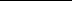 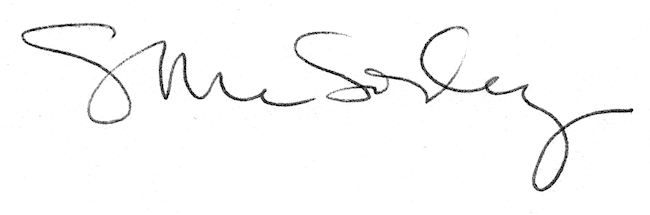 